Załącznik nr 1: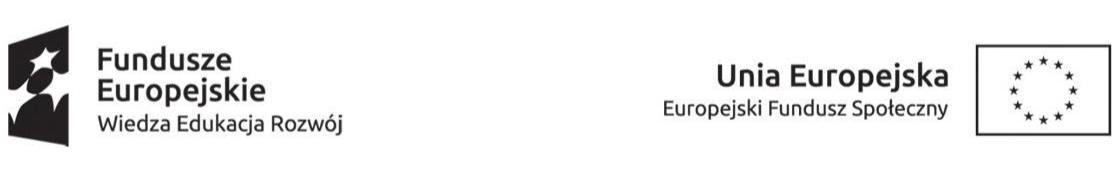 Formularz zgłoszeniowyProjekt „Szkoła Trenerów Procesu Wspomagania”Formularz zgłoszeniowyProgram Operacyjny Wiedza Edukacja Rozwój na lata 2014 - 2020Oś Priorytetowa 2 Efektywne polityki publiczne dla rynku pracy, gospodarki i edukacjiDziałanie 2. 10. Wysoka jakość systemu oświatyProjekt pt. „Szkoła Trenerów Procesu Wspomagania”OŚWIADCZENIEJa, niżej podpisany/na, w związku z przystąpieniem do Projektu, oświadczam, że:Zapoznałem/am się z Regulaminem rekrutacji i uczestnictwa w Projekcie oraz akceptuję jego warunki.Spełniam i akceptuję wszystkie kryteria formalne dla Uczestników/czek Projektu określone Regulaminem rekrutacji 
i uczestnictwa w Projekcie  „Szkoła Trenerów Procesu Wspomagania” tj. jestem pracownikiem publicznej lub niepublicznej poradni psychologiczno-pedagogicznej, placówki doskonalenia nauczycieli, biblioteki pedagogicznej, doradcą metodycznym, lub osoba świadczącą usługi doradcze i szkoleniowe w obszarze oświaty, które mają potwierdzona współprace z ww. instytucją bądź deklarują nawiązanie takiej współpracy.Zostałem/am poinformowany/a, że zajęcia mogą odbywać się w innej miejscowości niż moje miejsce zamieszkania;Zostałem/am poinformowany/a, że projekt „Szkoła Trenerów Procesu Wspomagania” jest współfinansowany przez Unię Europejską ze środków Europejskiego Funduszu Społecznego.Zobowiązuję się poinformować Organizatora, jeśli będę w okresie wypowiedzenia, bądź będę z przyczyn niezależnych przebywać na zwolnieniu lekarskim i w związku z tym nie będę mógł/a uczestniczyć w szkoleniu;W przypadku rezygnacji z uczestnictwa w Projekcie, zobowiązuję się niezwłocznie poinformować o tym fakcie Organizatora.Zostałem/am poinformowany/a o obowiązku udziału w badaniach ewaluacyjnych prowadzanych przez Organizatora oraz podmioty zewnętrzne na zlecenie Instytucji Pośredniczącej.W związku z obowiązkiem upowszechniania informacji dotyczących realizacji projektów współfinansowanych ze środków Unii Europejskiej oraz promocji wyrażam zgodę na utrwalanie mojego wizerunku na zdjęciach,  publikowanie zdjęć, w tym na stronie internetowej, portalach społecznościowych czy w prasie.Dane podane w niniejszym dokumencie są zgodne ze stanem faktycznym.miejscowość, data                                                                           czytelny podpis Uczestnika/UczestniczkiA. DANE UCZESTNIKAA. DANE UCZESTNIKAA. DANE UCZESTNIKAA. DANE UCZESTNIKAA. DANE UCZESTNIKAImięImięNazwiskoNazwiskoPłećPłeć Kobieta                                 Mężczyzna Kobieta                                 Mężczyzna Kobieta                                 MężczyznaPESELPESELWykształcenieWykształceniebrak(brak formalnego wykształcenia)brak(brak formalnego wykształcenia)podstawowe (ISCED 1)(kształcenie ukończone na poziomie szkoły podstawowej)WykształcenieWykształceniegimnazjalne (ISCED 2)(kształcenie ukończone na poziomie szkoły  gimnazjalnej)gimnazjalne (ISCED 2)(kształcenie ukończone na poziomie szkoły  gimnazjalnej)ponadgimnazjalne(ISCED 3), w tym:(kształcenie zakończone na poziomie szkoły średniej lub zasadniczej szkoły zawodowej)zasadnicze zawodowe średnie ogólnokształcące średnie zawodoweWykształcenieWykształceniepolicealne (ISCED 4)(kształcenie ukończone na poziomie wyższym niż kształcenie na poziomie szkoły średniej, które jednocześnie nie jest wykształceniem wyższym)policealne (ISCED 4)(kształcenie ukończone na poziomie wyższym niż kształcenie na poziomie szkoły średniej, które jednocześnie nie jest wykształceniem wyższym)wyższe(ISCED 5-8)(kształcenie ukończone na poziomie studiów krótkiego cyklu, studiów wyższych licencjackich, magisterskich, doktoranckich)B. DANE KONTAKTOWEB. DANE KONTAKTOWEB. DANE KONTAKTOWEB. DANE KONTAKTOWEB. DANE KONTAKTOWEAdres zamieszkania: Adres zamieszkania: Adres zamieszkania: Adres zamieszkania: Adres zamieszkania: WojewództwoWojewództwoPowiatPowiatGminaGminaMiejscowośćMiejscowośćObszarObszar wiejski           miejski           wiejsko-miejski wiejski           miejski           wiejsko-miejski wiejski           miejski           wiejsko-miejskiKod pocztowyKod pocztowyPocztaPocztaUlicaUlicaNr budynkuNr budynkuNr lokaluNr lokaluTelefon kontaktowyTelefon kontaktowyAdres e-mailAdres e-mailAdres do korespondencji (jeśli jest inny niż powyżej)Adres do korespondencji (jeśli jest inny niż powyżej)Zatrudnienie Zatrudnienie  Pracownik systemu wspomagania szkoły tj.  Pracownik publicznej lub niepublicznej placówki doskonalenia nauczycieli (PDN)  pracownik publicznej lub niepublicznej poradni psychologicznopedagogicznych (PPP) pracownik biblioteki pedagogicznej (BP)  doradca metodyczny Trener świadczący usługi szkoleniowe i doradcze w obszarze oświaty, posiadający potwierdzoną współpracę, z co najmniej jedną z ww. instytucji systemu wspomagania (BP, PDN, PPP) bądź deklarujący nawiązanie takiej współpracy. Indywidualny specjalista (świadczący usługi szkoleniowe i doradcze w obszarze oświaty, posiadający potwierdzoną współpracę, z co najmniej jedną z ww. instytucji systemu wspomagania (BP, PDN, PPP) bądź deklarujący nawiązanie takiej współpracy. Pracownik systemu wspomagania szkoły tj.  Pracownik publicznej lub niepublicznej placówki doskonalenia nauczycieli (PDN)  pracownik publicznej lub niepublicznej poradni psychologicznopedagogicznych (PPP) pracownik biblioteki pedagogicznej (BP)  doradca metodyczny Trener świadczący usługi szkoleniowe i doradcze w obszarze oświaty, posiadający potwierdzoną współpracę, z co najmniej jedną z ww. instytucji systemu wspomagania (BP, PDN, PPP) bądź deklarujący nawiązanie takiej współpracy. Indywidualny specjalista (świadczący usługi szkoleniowe i doradcze w obszarze oświaty, posiadający potwierdzoną współpracę, z co najmniej jedną z ww. instytucji systemu wspomagania (BP, PDN, PPP) bądź deklarujący nawiązanie takiej współpracy. Pracownik systemu wspomagania szkoły tj.  Pracownik publicznej lub niepublicznej placówki doskonalenia nauczycieli (PDN)  pracownik publicznej lub niepublicznej poradni psychologicznopedagogicznych (PPP) pracownik biblioteki pedagogicznej (BP)  doradca metodyczny Trener świadczący usługi szkoleniowe i doradcze w obszarze oświaty, posiadający potwierdzoną współpracę, z co najmniej jedną z ww. instytucji systemu wspomagania (BP, PDN, PPP) bądź deklarujący nawiązanie takiej współpracy. Indywidualny specjalista (świadczący usługi szkoleniowe i doradcze w obszarze oświaty, posiadający potwierdzoną współpracę, z co najmniej jedną z ww. instytucji systemu wspomagania (BP, PDN, PPP) bądź deklarujący nawiązanie takiej współpracy.Zajmowane stanowiskoZajmowane stanowiskoKadra kierowniczaKadra kierownicza tak           nie tak           nie tak           nieNazwa Zakładu PracyNazwa Zakładu PracyNIP zakładu pracyNIP zakładu pracyWojewództwoWojewództwoPowiatPowiatGminaGminaMiejscowośćMiejscowośćKod pocztowyKod pocztowyPocztaPocztaUlicaUlicaNr budynkuNr budynkuNr lokaluNr lokaluTelefon kontaktowyTelefon kontaktowyAdres e-mailAdres e-mailC. STATUS UCZESTNIKA W CHWILI PRZYSTĄPIENIA DO PROJEKTUC. STATUS UCZESTNIKA W CHWILI PRZYSTĄPIENIA DO PROJEKTUC. STATUS UCZESTNIKA W CHWILI PRZYSTĄPIENIA DO PROJEKTUC. STATUS UCZESTNIKA W CHWILI PRZYSTĄPIENIA DO PROJEKTUC. STATUS UCZESTNIKA W CHWILI PRZYSTĄPIENIA DO PROJEKTUOsoba należąca do mniejszości narodowej lub etnicznej, migrant, osoba obcego pochodzenia  tak          nie         odmawiam podania danych  tak          nie         odmawiam podania danych  tak          nie         odmawiam podania danych  tak          nie         odmawiam podania danychOsoba bezdomna lub dotknięta wykluczeniem z dostępu do mieszkań  tak          nie  tak          nie  tak          nie  tak          nieOsoba z niepełnosprawnościami (jeśli zaznaczano TAK proszę o dołączenie kopii orzeczenia o niepełnosprawności)  tak          nie         odmawiam podania danych  tak          nie         odmawiam podania danych  tak          nie         odmawiam podania danych  tak          nie         odmawiam podania danychJeśli Pani/Pan posiada specjalne potrzeby wynikające z niepełnosprawności, prosimy o ich wskazanie. Pozwoli to na dostosowanie wsparcia do Pani/Pana potrzeb.Osoba w innej niekorzystnej sytuacji społecznej innej niż wymienione powyżej (osoby z terenów wiejskich, osoby z wykształceniem poniżej podstawowego, byli więźniowie, narkomani)  tak          nie         odmawiam podania danych  tak          nie         odmawiam podania danych  tak          nie         odmawiam podania danych  tak          nie         odmawiam podania danychD. STATUS OSOBY NA RYNKU PRACY W CHWILI PRZYSTĄPIENIA DO PROJEKTUD. STATUS OSOBY NA RYNKU PRACY W CHWILI PRZYSTĄPIENIA DO PROJEKTUD. STATUS OSOBY NA RYNKU PRACY W CHWILI PRZYSTĄPIENIA DO PROJEKTUD. STATUS OSOBY NA RYNKU PRACY W CHWILI PRZYSTĄPIENIA DO PROJEKTUD. STATUS OSOBY NA RYNKU PRACY W CHWILI PRZYSTĄPIENIA DO PROJEKTUOsoba pracująca, w tym:Osoba pracująca, w tym:Osoba pracująca, w tym: tak                     nie tak                     nieosoba pracująca w administracji rządowejosoba pracująca w administracji rządowejosoba pracująca w administracji rządowej tak                     nie tak                     nieosoba pracująca w administracji samorządowejosoba pracująca w administracji samorządowejosoba pracująca w administracji samorządowej tak                     nie tak                     nieosoba pracująca w mikro-, małym lub średnim przedsiębiorstwieosoba pracująca w mikro-, małym lub średnim przedsiębiorstwieosoba pracująca w mikro-, małym lub średnim przedsiębiorstwie tak                     nie tak                     nieosoba pracująca w dużym przedsiębiorstwieosoba pracująca w dużym przedsiębiorstwieosoba pracująca w dużym przedsiębiorstwie tak                     nie tak                     nieosoba pracująca w organizacji pozarządowejosoba pracująca w organizacji pozarządowejosoba pracująca w organizacji pozarządowej tak                     nie tak                     nieosoba prowadząca działalność na własny rachunekosoba prowadząca działalność na własny rachunekosoba prowadząca działalność na własny rachunek tak                     nie tak                     nieinneinneinne tak                     nie tak                     nieE. POZOSTAŁE INFORMACJEE. POZOSTAŁE INFORMACJEE. POZOSTAŁE INFORMACJEE. POZOSTAŁE INFORMACJEE. POZOSTAŁE INFORMACJEInformacje dotyczące organizacji szkolenia (o ile dotyczy)Będę korzystał z bezpłatnego noclegu w ramach szkoleńW trakcie szkolenia proszę o posiłek bezmięsnyBędę korzystał z bezpłatnego noclegu w ramach szkoleńW trakcie szkolenia proszę o posiłek bezmięsnyBędę korzystał z bezpłatnego noclegu w ramach szkoleńW trakcie szkolenia proszę o posiłek bezmięsnyBędę korzystał z bezpłatnego noclegu w ramach szkoleńW trakcie szkolenia proszę o posiłek bezmięsnyWskazania w zakresie dietyNumer grupy szkoleniowejChcę podnieść kompetencje w zakresie wykorzystania systemu wspomagania rozwoju kompetencji kluczowych uczniów niezbędnych do poruszania się na rynku pracy, nauczania eksperymentalnego, właściwych postaw uczniów oraz metod zindywidualizowanego podejścia do ucznia w ramach cyklu trzech trzydniowych szkoleń tak                     nie tak                     nie tak                     nie tak                     nie